КРЮЧКИ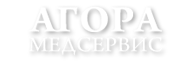 ООО «Агора-Медсервис»Тел. (843) 564-50-21, 235-15-99, моб.8-987-2-900-182 г. Казань, ул. Восстания, д. 67 Аwww.agorams.ru, agorams@mail.ruАртикулНаименованиеОписаниеЦена руб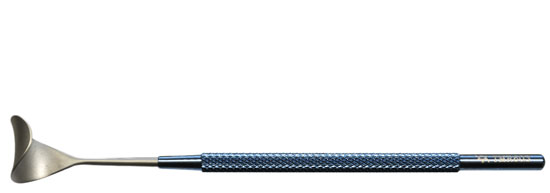 TMR601TMR602TMR603TMR604ВЕКОПОДЪЕМНИКРазмер – 0Размер – 1Размер – 2Размер - 3Общая длина 120 мм  
- Ручка круглая титановая диаметром 6 мм - Рабочая часть стальная шириной:- 10 мм - 12 мм- 14 мм - 16 мм1800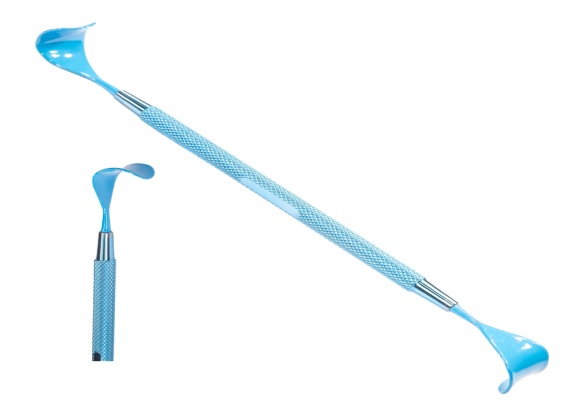 PL-001.09 PL-001.08Векоподъемник двусторонний с изоляциейширина рабочей части 14 мм/16 ммширина рабочей части 8 мм/10 мм9500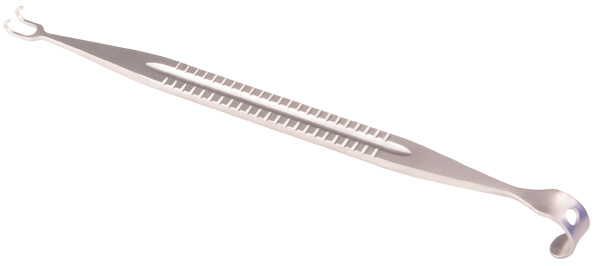 PL-001Крючок-векоподъёмник (Cotle)Длина 180 мм6000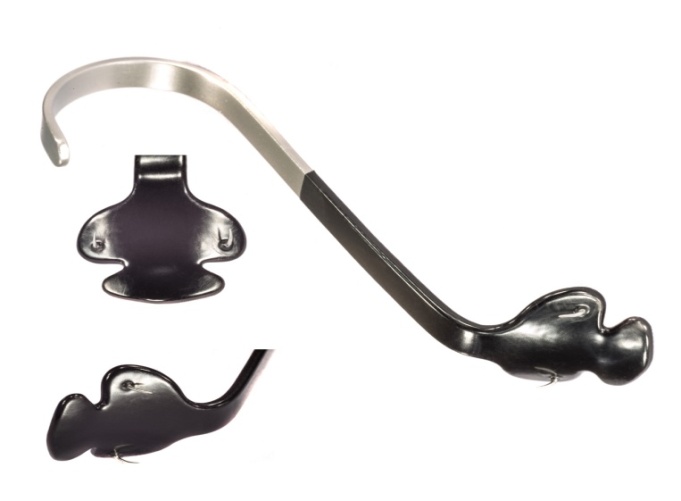 PL-001.10Векоподъемник с изоляцией с двумя крючками по De La Plazaдля трансконьюктивальной блефаропластики7000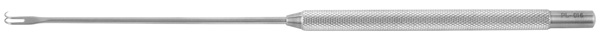 PL-016 PL-016.01PL-016.02PL-016.03PL-016.04PL-016.05Крючок 2-зубый ОстрыйДлина 180 ммДлина 160 мм, ширина рабочей части 3 ммДлина 160 мм, ширина рабочей части 4 ммДлина 160 мм, ширина рабочей части 6 ммДлина 120мм, ширина рабочей части 2 ммДлина 120мм, ширина рабочей части 2,5 мм4500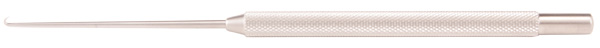 PL-002Крючок однозубый острый (Joseph)Длина 160 мм4500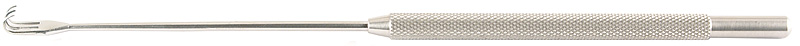 PK-01 PL-002.03Крючок 3-зубый острыйДлина 180 ммДлина 180мм, ширина рабочей части 6 мм4500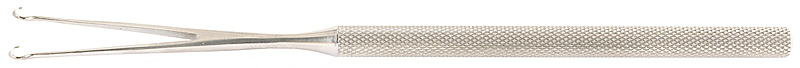 PL-015.03Крючок 2-х зубый V-образный, острый (Barsky)острый 11мм, длина 160мм4500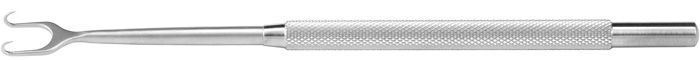 PL-015PL-015.01PL-015.02Крючок 2-х зубый острыйтупойтупойДлина160 мм, ширина рабочей части 10 ммДлина160 мм, ширина рабочей части 10 ммДлина160 мм, ширина рабочей части 13,5 мм4500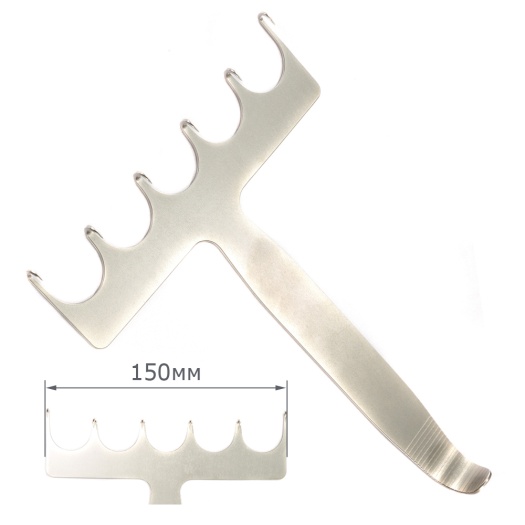 PL-001.03Крючок-подъемник для абдоминопластики 6 зубьевширина рабочей части 150 мм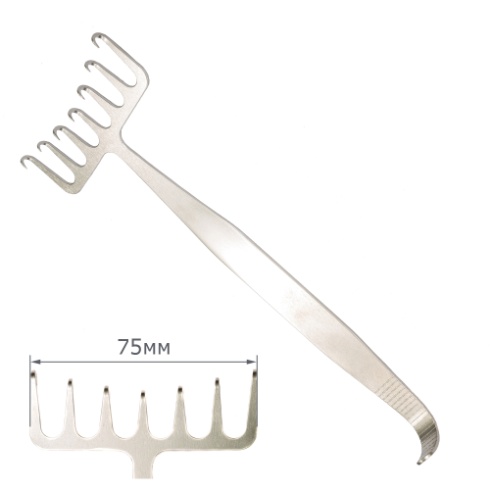  PL-001.02Крючок-подъемник для лифтинга 7 зубьевширина рабочей части 75 мм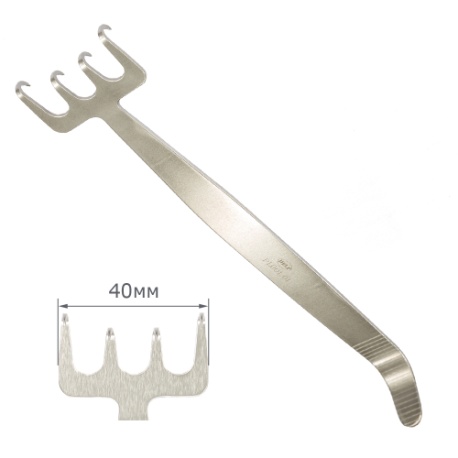  PL-001.01Крючок-подъемник для фейслифтинга 4х-зубыйширина рабочей части 40 мм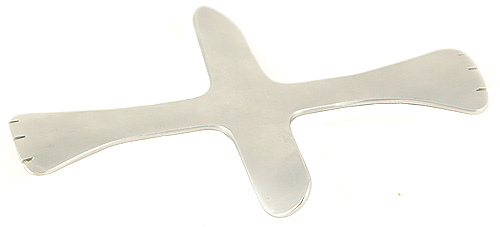 Крючок-поворачиватель для века по De la Plaza крестообразный, загнутый7000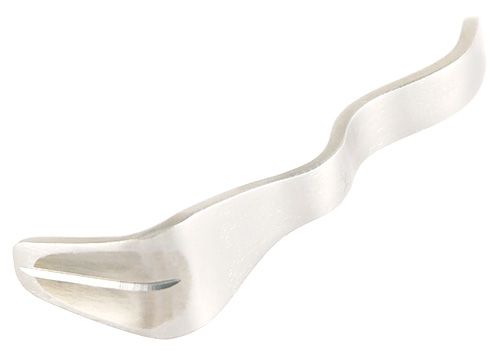 Крючок-ретрактор для нижнего века по De la Plaza с направляющейширина 20мм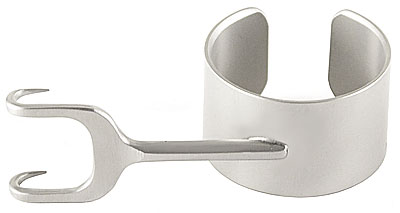 PK-05Крючок для фейслифтинга 12мм